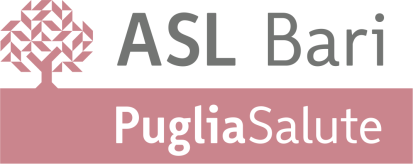  AL       RESPONSABILE SERVIZIO VETERINARIO DI                                                                 “SANITA’ ANIMALE” - AREA METROPOLITANA                                                                   DI BARIIl sottoscritto ________________________________________________________                                                                                                            nato a____________________________________________ il________________                                                                                                codice fiscale   comune di residenza____________________________prov._________via_______________________________ n°________ codice postale                 telefono     chiede il rilascio/rinnovo del passaporto per il proprio:  cane , gatto , furetto .Nome_________________________  razza________________________________Mantello  ______________________  età_________sesso  M / F    taglia   G / M / PMicrochip  Allegati:Nel caso della richiesta di   rilascio del passaporto la ricevuta del pagamento tramite PagoPA  dell’importo di € 18,70Nel caso della richiesta di  rinnovo  del passaporto  la  ricevuta del pagamento tramite PagoPA dell’importo di €.15,00certificato veterinario di avvenuta vaccinazione antirabbica (mod.12)  effettuata da almeno 21 giorni  ed ancora in corso di validità.Per i cani, gatti e furetti: fotocopia del documento di iscrizione in anagrafe canina.BARI									FIRMA                                                                                      ___________________________________Dichiaro di aver ricevuto  il passaporto per animali ° IT 16rilasciato in data___________________ valido fino al__________________Per ricevuta  firma_______________________________________DOCUMENTAZIONE DA ESIBIRE PER RILASCIO DEL PASSAPORTO PER: CANE, GATTO E FURETTO:DOCUMENTO D’IDENTITA’ DEL PROPRIETARIO - RICHIEDENTEDOCUMENTO D’ISCRIZIONE DELL’ANIMALE ALL’ANAGRAFE CANINA CERTIFICAZIONE VETERINARIA DI VACCINAZIONE ANTIRABBICA (MODELLO 12 O LIBRETTO SANITARIO DELL’ANIMALE) DA CUI RISULTI CHE L’ANIMALE E’ GIA’ IDENTIFICATO AL MOMENTO DELLA VACCINAZIONE ANTIRABBICA E CHE QUESTA, EFFETTUATA DA ALMENO 21 GIORNI, SIA ANCORA IN CORSO DI VALIDITA’.